Additional questions on addition reactions1. Draw the major and minor products from this reaction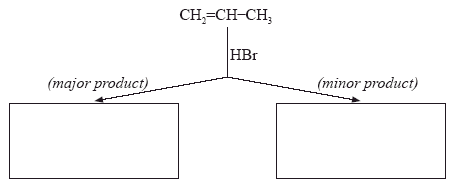 2. Draw and explain the major and minor products of 3-hydroxybut-1-ene with HBr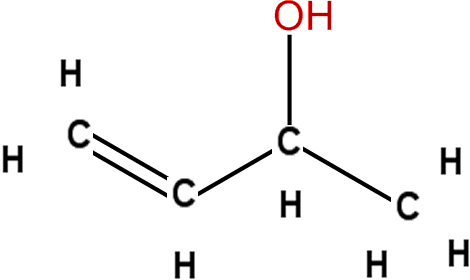 3. Draw and explain the structures of the major and minor products when hydrogen chloride is added to 2-methylbut-2-ene, (CH3)2CCHCH3.4. Draw, identify and name the 2 products of propene with HClhttps://www.chemical-minds.com